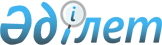 Об организации и обеспечении в январе-марте 2010 года приписки граждан мужского пола, которым в год приписки исполняется семнадцать лет к призывному участку
					
			Утративший силу
			
			
		
					Решение акима Аршалынского района Акмолинской области от 31 декабря 2009 года № 12. Зарегистрировано Управлением юстиции Аршалынского района Акмолинской области 9 февраля 2010 года № 1-4-165. Утратило силу - решением акима Аршалынского района Акмолинской области от 23 ноября 2010 года № 10

      Сноска. Утратило силу - решением акима Аршалынского района Акмолинской области от 23 ноября 2010 года № 10      В соответствии со статьей 33 Закона Республики Казахстан от 23 января 2001 года «О местном государственном управлении и самоуправлении в Республике Казахстан», статьей 17 Закона Республики Казахстан от 8 июля 2005 года «О воинской обязанности и воинской службе», Правилами о порядке ведения воинского учета военнообязанных и призывников в Республике Казахстан, утвержденных постановлением Правительства Республики Казахстан от 5 мая 2006 года № 371, аким Аршалынского района РЕШИЛ:



      1. Организовать и обеспечить в январе–марте 2010 года приписку граждан мужского пола 1993 года рождения, которым в год приписки исполняется семнадцать лет к призывному участку государственного учреждения «Отдел по делам обороны Аршалынского района Акмолинской области».



      2. Контроль за исполнением настоящего решения возложить на исполняющего обязанности заместителя акима Аршалынского района Акшинеева Бекета Турсунхановича.



      3. Настоящее решение акима Аршалынского района вступает в силу со дня государственной регистрации в Управлении юстиции Аршалынского района и вводится в действие со дня официального опубликования.      Аким Аршалынского района                   Е.Маржикпаев      СОГЛАСОВАНО:      Начальник государственного

      учреждения «Отдел по делам

      обороны Аршалынского района»               Р.С.Нуркеев
					© 2012. РГП на ПХВ «Институт законодательства и правовой информации Республики Казахстан» Министерства юстиции Республики Казахстан
				